Job application form  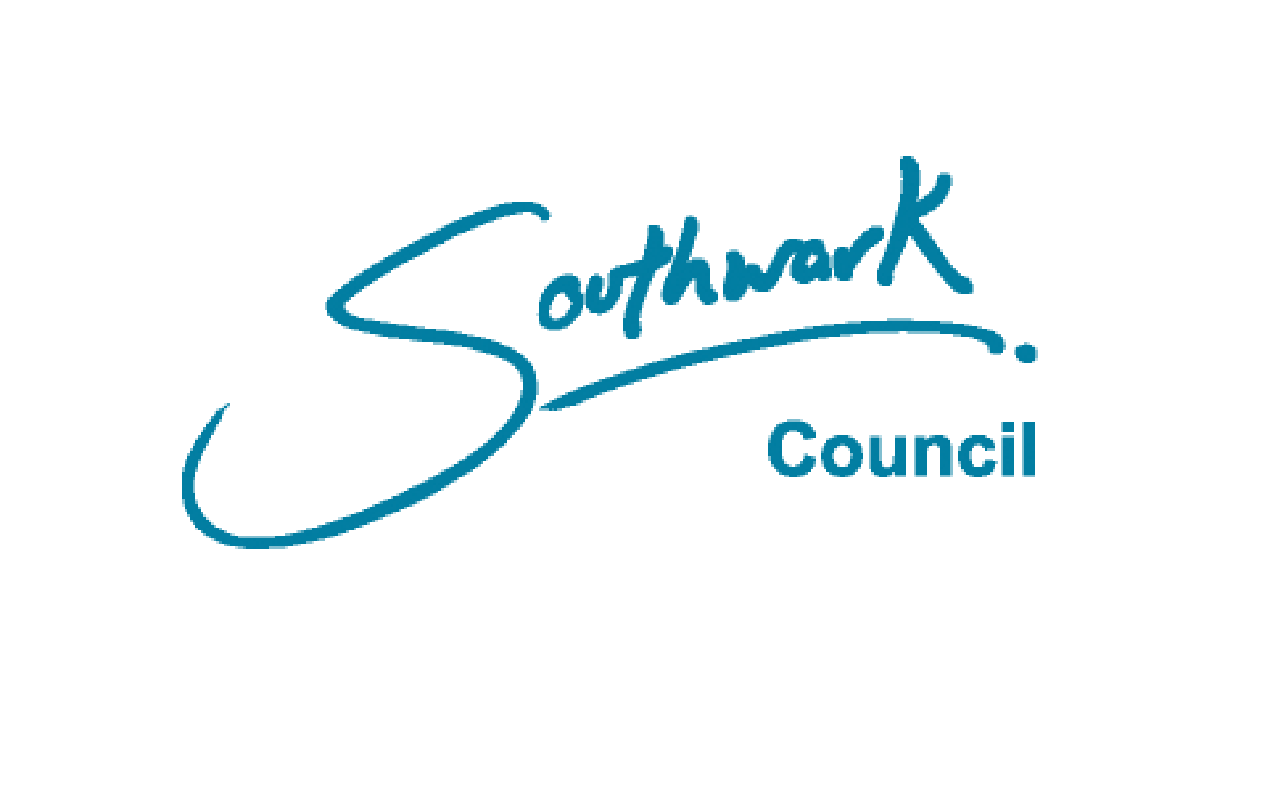 Please complete all the requested information

Post title:		TeacherSchool:		The Bridges Federation	Closing date:		Friday 27th May 2022		Please read the guidance notes for job applications carefully and study the job description and person specification before completing this form.1. Personal details2. Relevant education, technical and/or professional qualifications (Please name any institute or professional body in full, rather than using initials)Note: You may be required to provide evidence of qualifications3. Details of relevant personal development / training courses 4. Employment historyPlease give details of all jobs held including part time and unpaid work, starting with your present / last employer.5. Relevant Knowledge, Experience & Skills6. ReferencesPlease indicate two people who can provide references, one of whom must be your present/last employer.  If you are a recent school college leaver, one of your references must be from a teacher.  Please note that the Council reserves the right to approach your current or any other previous employer for your references, prior to interview.  7. Work entitlement 
8. Relationship to existing councillor or officer of the council
9. DeclarationReturning your application formPlease return your completed application to the address detailed in the advertisement/job information pack.  If you have not heard from us within two weeks of the closing date, you may conclude that your application has been unsuccessful.Data Protection StatementThe information that you provide on this form and that obtained from other relevant sources will be used to process your application for employment with Southwark Council. The personal information that you give us will also be used in a confidential manner to help us monitor our recruitment process.If you succeed in your application and take up employment with the Council, the information will be used in the administration of your employment with us and to provide you with information about the Council or third party via your payslip. We may also use the information if there is a complaint or legal challenge relevant to this recruitment process.We may check the information collected, with third parties or with other information held by us. We may also use or pass to certain third parties information to prevent or detect crime, to protect public funds, or in other ways as permitted by law.By signing the application form it will be assumed by the Council that you agree to the processing of sensitive personal data, (as described above), in accordance with the Council’s registration with the Data Protection Commissioner.  
Please complete the accompanying recruitment monitoring formRecruitment monitoringPlease complete all the requested information
Post title:		TEACHERSchool:		THE BRIDGES FEDERATIONClosing date:		9th December 2021 9amTo help us ensure that we are recruiting people in a fair and non-discriminatory way, all job applicants are asked to complete monitoring data about themselves.  Please complete the sections below by ticking the appropriate box.  This information will be treated as confidential.  It will be separated from your application form and will not be seen by the recruitment panel.Do you consider your ethnic origin to be:Do you consider yourself to have a disability?* The Disability Discrimination Act 1995 describes a disability as “A physical or mental impairment which has a substantial and long term effect on the person’s ability to carry out normal day to day activities”.Mr/Mrs/Ms/Miss:                                                    
Forename:      
Surname:      
Please state any previous names:
Address: Postcode:      
Telephone (home):            
Telephone (mobile):            
Telephone (business):      
Email address:      
Professional registration number:      
(i.e. for teaching or social care positions)How did you become aware of this vacancy?  Are you applying for a job share?  ☐   Yes   ☐  No Are you applying for a job share?  ☐   Yes   ☐  No Name and location of School/college/   instituteSubjects / QualificationsGradeYearCourse titleLength of courseYearEmployer (name& full Address)Jobs held and main duties/responsibilitiesFromToSalary/GradeReason for leavingPlease tell us how your knowledge, skills and experience meet the selection criteria detailed in the person specification.  Please refer to the guidance notes for job applicants for an explanation.   Please bullet point each criteria and provide an explanation of how you meet these, on no more than 2 sides of A4.Southwark schools will adhere to DfE guidance. Please indicate (by ticking the appropriate box) if you DO NOT wish us to take up a reference before an offer of employment is made. Southwark schools will adhere to DfE guidance. Please indicate (by ticking the appropriate box) if you DO NOT wish us to take up a reference before an offer of employment is made. 1st reference☐ Tick box if applicable
Name:      
Address:      
Postcode:      
Telephone:      
Email address:      
Occupation:      
Relationship:      2nd reference☐ Tick box if applicable
Name:      
Address:      
Postcode:      
Telephone:      
Email address:      
Occupation:      
Relationship:      If you were successful in your application, would you require a work permit prior to taking up employment?
☐ Yes   ☐ No (tick a box)Note: It is against the law to employ a person over the aged 16 or over who does not have permission to live and work in the UK.  You will be requested to produce documentary evidence of your legal right to work in the UK before starting work with us.All candidates for employment must state in writing whether they are the parent, grandparent, partner, child, stepchild, adopted child, grandchild, brother, sister, uncle, aunt, nephew or niece of an existing council; or the partner of such persons.Are you related to an existing councillor or officer of the council as described above?☐ Yes   ☐ No (tick a box)If so, please provide the following details:Surname:                                                               Forename:               
Relationship:         
Address:              
I declare that the information i have provided is accurate and true and that I have not omitted any facts which may have a bearing upon my application.  I understand that a false declaration which results in my appointment to the council’s service will render me liable to disciplinary action, including dismissal without notice and in certain circumstances, legal action taken against me.Signed:                                                             Date:      
Gender:    ☐ Male      ☐ Female   (tick a box)                 D.O.B.:  WHITE
☐  British       
☐  Irish        
☐  Another white background
ASIAN☐  Asian British
☐  Asian Indian
☐  Asian Pakistani
☐  Asian Bangladeshi
☐  Another Asian background
ANOTHER ETHNIC GROUP☐  Chinese/Vietnamese
☐  Cypriot Greek
☐  Cypriot Turkish
☐  Cypriot other
MIXED☐  White and black Caribbean
☐  White and black African
☐  White and Asian
☐  Another mixed background
BLACK☐  Black British
☐  Black Caribbean
☐  Black African
☐  Another black background
ANY OTHER ETHNIC GROUP☐  Please state      
☐  Yes   ☐   No  (tick a box)
If so, please state the nature of your disability*If you have a disability, we will offer you an interview as long as you meet the essential criteria of the post.  Also, please let us know of any special requirements you may have which will help us to ensure a fair selection.